МИНИСТЕРСТВО ФИЗИЧЕСКОЙ КУЛЬТУРЫ И СПОРТА УЛЬЯНОВСКОЙ ОБЛАСТИУЛЬЯНОВСКАЯ ФЕДЕРАЦИЯ АВТОМОБИЛЬНОГО СППОРТАПО ДОСААФ РОССИИ  г.УЛЬЯНОВСКАУЛЬЯНОВСКАЯ РЕГИОНАЛЬНАЯ ОБЩЕСТВЕННАЯ ОРГАНИЗАЦИЯ ВНЕДОРОЖНЫЙ АВТОМОБИЛЬНЫЙ КЛУБ «РЕАЛЬНЫЕ КАБАНЫ»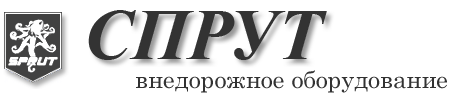 РЕГЛАМЕНТтрадиционного областного фестиваля«СПРУТ-ТРОФИ»г. Ульяновск2018 год1. Общие положенияОрганизаторами традиционного областного фестиваля «СПРУТ-ТРОФИ», далее («СПРУТ-ТРОФИ») являются:Компания «Спрут»  - http://lebedka.netПО ДОСААФ России г.УЛЬЯНОВСКА Ульяновская Региональная общественная организация Внедорожный автомобильный клуб «Реальные Кабаны», http://kaban73.ruУльяновский внедорожный клуб «Навигатор» http://uazik.ru;1.2.	Нормативными документами фестиваля «СПРУТ-ТРОФИ» являются:Спортивный Кодекс РАФ (СК РАФ)Общие условия проведения Чемпионатов, Первенств, Трофеев, Серий и Кубков Российской Федерации (официальных соревнований) (ОУ)Правила проведения соревнований по трофи-рейдам (ППТР-18)Технические требования к автомобилям для фестиваля «СПРУТ-ТРОФИ» на 2018 год.Регламент традиционного областного фестиваля «СПРУТ-ТРОФИ»Частный Регламент традиционного областного фестиваля «СПРУТ-ТРОФИ 2018»1.3.	Настоящий Регламент утвержден Организаторамифестиваля.1.4.	Информационным сайтом«СПРУТ-ТРОФИ» является сайт организаторов: http://uazik.ru; http://kaban73.ru; https://vk.com/realkaban73;https://www.instagram.com/kaban_73/;http://sprut-trophy.ru.КАЛЕНДАРЬ2.1. «СПРУТ-ТРОФИ» состоит из одного этапа и проводится один раз в год.2.2.Официальной датой проведения считается дата, опубликованная на сайте организатора. Предварительная дата проведения – 19-21 апреля 2019 года.Заявка на участие в фестивалях. Взносы.Начало приема заявок 01 декабря 2018 годаОкончание  приема заявок 19 апреля 2019 года. Заявки, поданные позже срока окончания, могут быть приняты по усмотрению организатора.Суммы заявочных взносов в зависимости от срока подачи пакета документов на участиеЗаявка считается поданной в случае, если Участник подал заявку на электронный адрес Организаторовrealkaban73@gmail.com, оплатил заявочный взнос на карту Сбербанка № 4276 6900 1692 8142 Владимир Игоревич К., направил копию платежного поручения на электронный адрес Организаторов и получил подтверждение от Организаторов по электронной почте о получении всего пакета документов.УЧАСТНИКИ И АВТОМОБИЛИК участию в «СПРУТ-ТРОФИ» допускаются экипажи, состоящие не более чем из 2-х (двух) человек, на автомобилях марки УАЗ, отвечающих техническим требованиям к автомобилям для фестиваля «СПРУТ-ТРОФИ» на 2018 год.Каждый пилот должен обладать лицензией пилота РАФ (Д или Е), действующей на момент проведения соревнования.Все заявленные участники обязаны иметь спортивную страховку от травм и несчастных случаев.Заявитель несет солидарную ответственность за действия, как членов экипажа, так и всех лиц,обеспечивающих их участие в соревнованиях.Все члены экипажа, имеющие водительское удостоверение, имеют право управлять автомобилем в ходе соревнования. Все члены экипажа должны быть старше 18 лет или иметь действующее разрешение Совета РАФ по спортуТехнические требования зачетной группы «УАЗ-СПРУТ» публикуются на сайте организаторов http://uazik.ru, http://kaban73.ru, http://sprut-trophy.ru.ПРАВИЛА ПРОВЕДЕНИЯКаждый «СПРУТ-ТРОФИ» проводится по Дополнительному (Частному) регламенту, составленному Организатором, и опубликованному не менее чем за 30 календарных день до даты начала этапа. Продолжительность этапа не может быть более 5 дней, включая административные и технические проверки и награждение.Каждый этап фестиваля может состоять не менее чем из двух СУ (спецучастков). Первая часть фестиваля – Отборочный СУ. Вторая часть  - Финальный СУ. К участию в Финальном СУ допускаются экипажи (Первые водители), занявшие определенное количество мест на Отборочном СУ проводимого фестиваля.Система подсчета результатов определяется бюллетенем.  Победители и призеры фестиваля награждаются кубками, медалями, памятными грамотами, а также ценными призами, в соответствии с п. 7. данного Регламента.РЕЗУЛЬТАТЫРезультатом экипажа на Отборочном СУ фестиваля является результат Первого Водителя в соответствии с условиями подсчета результатов данного этапа, указанными в бюллетене. При равенстве очков по итогам Отборочного СУ у двух или более экипажей (Первых водителей), места между ними делятся. Результатом экипажа (Первого водителя)на Финальном СУ фестиваля является результат Первого Водителя в соответствии с условиями подсчета результатов данного этапа, указанными в бюллетене. При равенстве очков по итогам Финального СУ у двух или более экипажей (Первых водителей), приоритет отдается экипажу (Первому водителю) занявшему более высокое место на Отборочном СУ Фестиваля.В случае повторного равенства, места между экипажами делятся, а также делится призовой фонд, соответствующий занятому месту.В командный зачет имеют право заявиться не менее трех экипажей. Экипажам, принимающим участие в командном зачете, начисляется определенное количество очков за занятое место в личном зачете на Отборочном СУ. За первое место экипажу начисляется 50 очков, за второе место – 35, за третье – 20 очков, за любое другое занятое место – 5 очков, в случае схода или незачета экипажа очки не начисляются. Результат команды определяется как сумма очков, набранных тремя лучшими экипажами команды. В случае, если количество очков у  команд совпадает, то занятые места между командами определяются по наибольшему количеству КП, пройденных экипажами по которым определяется результат команды.НАГРАЖДЕНИЕПризеры и победители фестиваляна награждаются кубками, медалями, памятными грамотами и ценными призами.Призеры фестиваля допускаются для участия в фестиваль на следующий год бесплатно.Ценные призы, которые предоставляет:ГЕНЕРАЛЬНЫЙ СПОНСОР ФЕСТИВАЛЯКОМПАНИЯ «СПРУТ»http://lebedka.net/За занятое ПЕРВОЕ МЕСТО победитель получает  ценный приз в размере 120 000 (сто двадцать тысяч) рублей.За занятое ВТОРОЕ МЕСТО победитель получает ценный приз – 60000 (шестьдесят тысяч) рублей.За занятое ТРЕТЬЕ МЕСТО победитель получает ценный приз в виде комплекта из двух пневмоблокировок«СПРУТ» (с компрессором).За занятое ЧЕТВЕРТОЕ МЕСТО победитель получает ценный приз в виде лебедки марки «СПРУТ-СПОРТ».За занятое ПЯТОЕ МЕСТО победитель получает ценный приз в виде двух комплектов амортизаторов «RANCHO» (8 шт).Возможно награждение дополнительными ценными и денежными призами участников и призеров Фестиваля, по усмотрению Организаторов и Спонсоров Фестиваля.Зачетный классс 01.12.2018 по 31.12.2018г.с 01.01.19 по 01.04.19После 01.04.19г.УАЗ- СПРУТбазовый тариф минус 50% = 2000 руб.Базовый =4000р.базовый тариф плюс 50% = 6000 руб.КОМАНДНЫЙ ЗАЧЕТ500р.500р.500р.